VEREJNÝ OBSTARÁVATEĽ:	MINISTERSTVO  ZDRAVOTNÍCTVA  SR	Limbová 2, 837 52 Bratislava	Výtlačok jediný	Počet listov:  23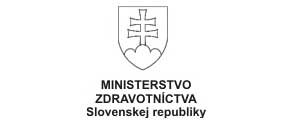 	SÚŤAŽNÉ PODKLADY k zriadeniu dynamického nákupného systémuDynamický nákupný systém (ďalej len „DNS“)Predmet zákazky: LIEKY pre nemocničnú lekáreň(Tovary)podľa zákona č. 343/2015 Z. z. o verejnom obstarávaní a o zmene a doplnení niektorých zákonov v znení neskorších predpisov (ďalej len „zákon“)Verejné obstarávanie realizované postupom zadávania zákazky podľa § 58 až 61 zákona č. 343/2015 Z. z. o verejnom obstarávaní a o zmene a doplnení niektorých zákonov v znení neskorších predpisov Súťažné podklady sú vlastníctvom Ministerstva zdravotníctva Slovenskej republiky, Bratislava v skrátenej forme „MZ SR“.  Záujemca môže súťažné podklady použiť len v súvislosti s prípravou ponuky v súlade so zákonom o verejnom obstarávaní.A.1 Pokyny pre záujemcovČasť I.INFORMÁCIE O VEREJNOM OBSTARÁVATEĽOVIidentifikácia verejného obstarávateľaVerejný obstarávateľ:		Názov organizácie:		Ministerstvo zdravotníctva SRAdresa organizácie:		Limbová 2, 837 52  BratislavaIČO:				00 165 565	Krajina:				Slovenská republikaZriadenie dynamického nákupného systému a zadávanie zákaziek v DNS predstavuje centrálne verejné obstarávanie v zmysle § 15 zákona o verejnom obstarávaní. Prostredníctvom zriadeného dynamického nákupného systému budú oprávnené zadávať zákazky všetky subjekty bližšie špecifikované v Prílohe č. 4 Zoznam verejných obstarávateľov. V prípade ak po zriadení DNS vznikne potreba zadávania zákaziek v zriadenom DNS subjektu, ktorý nebol uvedený v Prílohe č. 4 Zoznam verejných obstarávateľov, verejný obstarávateľ zverejní korigendum, v ktorom informuje príslušný trh o rozšírení osôb oprávnených zadávať zákazky prostredníctvom zriadeného DNS. Kontaktné miesto verejného obstarávateľa:      Názov: 					Ministerstvo zdravotníctva SR 						Odbor verejného obstarávania  Adresa: 					Limbová 2, 837 52 BratislavaKontaktná osoba: 			Ing. Ondrej Kuruc, PhD.Telefón:					+421/2 59373297E-mailová adresa:			ondrej.kuruc@health.gov.skHlavná adresa (URL):			https://www.health.gov.sk/TitulkaAdresa stránky profilu kupujúceho (URL): https://www.uvo.gov.sk/vyhladavanie-profilov/detail/636Adresa na ktorej sú dostupné súťažné podklady: https://josephine.proebiz.com/sk/Časť II.VŠEOBECNÉ INFORMÁCIEspôsob fungovania dynamického nákupného systémuDynamický nákupný systém je vytvorený a prevádzkovaný výhradne elektronicky v systéme JOSEPHINE. Webové sídlo systému, prostredníctvom ktorého sa verejné obstarávanie realizuje a v ktorom je dynamický nákupný systém vytvorený, je: https://josephine.proebiz.com/.Každý, kto ako záujemca má záujem o účasť vo verejnom obstarávaní alebo chce predložiť ponuku a nie je autentifikovaný v systéme JOSEPHINE, je povinný sa autentifikovať v systéme JOSEPHINE.Záujemca má možnosť sa registrovať do systému JOSEPHINE pomocou hesla alebo aj pomocou občianskeho preukazu s elektronickým čipom a bezpečnostným osobnostným kódom (eID). Informácie o možnostiach autentifikácie subjektov sa nachádzajú v príslušnej kapitole týchto Súťažných podkladov.podmienky používania elektronických zariadení v rámci dynamického nákupného systému3.1 	Na bezproblémové používanie dynamického nákupného systému v rámci systému JOSEPHINE je nutné používať jeden z podporovaných internetových prehliadačov:                         - Microsoft Internet Explorer verzia 11.0 a vyššia, 		               - Mozilla Firefox verzia 13.0 a vyššia alebo 		               - Google Chrome	                    - Microsoft Edge.3.2	Ďalej je nutné mať v internetovom prehliadači povolený javascript a zapnuté cookies. Návod ako v internetovom prehliadači povoliť cookies, nájdete na http://proebiz.com/sk/podpora. Môžete si taktiež spraviť test prehliadača, ktorý nájdete v sekcii SUPPORT systému JOSEPHINE. dostupnosť dokumentov k verejnému obstarávaniu, komunikácia a výmena informácií, vysvetľovanieVerejný obstarávateľ bude pri komunikácii so Záujemcami postupovať v zmysle § 20 ZVO prostredníctvom komunikačného rozhrania systému JOSEPHINE. Tento spôsob komunikácie sa týka akejkoľvek komunikácie a podaní medzi Obstarávateľom a Záujemcami..Podrobné pravidlá a podmienky komunikácie a výmeny informácií v dynamickom nákupnom systéme v rámci systému JOSEPHINE sú uvedené v platných Všeobecných podmienkach používania dynamického nákupného systému JOSEPHINE umiestnené v knižnici manuálov a odkazov na https://josephine.proebiz.com/.V prípade nejasností alebo potreby objasnenia požiadaviek a podmienok účasti vo verejnom obstarávaní, uvedených v oznámení o vyhlásení verejného obstarávania a/alebo v súťažných podkladoch, inej sprievodnej dokumentácii a/alebo iných dokumentoch poskytnutých verejným obstarávateľom, môže ktorýkoľvek zo záujemcov požiadať písomne v slovenskom jazyku o ich vysvetlenie prostredníctvom komunikačného rozhrania IS JOSEPHINE.Verejný obstarávateľ bezodkladne poskytne vysvetlenie informácií potrebných na preukázanie splnenia podmienok účasti všetkým záujemcom, ktorí sú mu známi, najneskôr však šesť dní pred uplynutím lehoty na predloženie dokladov preukazujúcich splnenie podmienok účasti za predpokladu, že o vysvetlenie záujemca požiada dostatočne vopred.Verejný obstarávateľ umožňuje neobmedzený a priamy prístup elektronickými prostriedkami k súťažným podkladom a k prípadným všetkým doplňujúcim podkladom. Súťažné podklady a prípadné vysvetlenie alebo doplnenie súťažných podkladov alebo vysvetlenie požiadaviek uvedených vo výzve na predkladanie ponúk, podmienok účasti vo verejnom obstarávaní, informatívneho dokumentu alebo inej sprievodnej dokumentácie budú verejným obstarávateľom zverejnené ako elektronické dokumenty v profile verejného obstarávateľa formou odkazu na systém JOSEPHINE.Časť III.INFORMÁCIE O PREDMETE ZÁKAZKYpredmet zákazkyNázov predmetu zákazky: LIEKY pre nemocničnú lekáreňPovaha predpokladaných nákupov v rámci dynamického nákupného systému: Povaha predpokladaných nákupov v rámci dynamického nákupného systému je uvedená v časti B.1 Opis predmetu zákazky týchto súťažných podkladov.rozsah zákazky podľa skupiny alebo jej časti zadávanej v rámci dynamického nákupného systému vymedzený cpv kódmiČíselný kód pre hlavný predmet a doplňujúce predmety zákazky z Hlavného slovníka, prípadne alfanumerický kód z Doplnkového slovníka Spoločného slovníka obstarávania (CPV):Hlavný slovník:  33600000-6Hlavný predmet: Farmaceutické výrobky		          Dodatočný kód CPV: 33662100-933621400-333621100-033661100-233651100-933652000-533661500-633696800-333620000-233652100-633622100-7Dynamický nákupný systém je rozdelený na 54 častí (skupín). Vymedzenie rozsahu jednotlivých častí je uvedené v časti B.1 Opis predmetu zákazky týchto súťažných podkladov.    miesto dodania predmetu zákazky	Miesto alebo miesta dodania predmetu zákazky:	Ministerstvo zdravotníctva SR, Limbová 2, 837 52 Bratislava, resp. sídlo (miesto podnikania) potencionálneho kupujúceho v zmysle Prílohy č.4 – Zoznam verejných obstarávateľov. dĺžka trvania dynamického nákupného systému a lehota dodania predmetu zákazkyDĺžka trvania dynamického nákupného systému, t.j. doba na ktorú sa vytvára dynamický nákupný systém na zadávanie konkrétnych zákaziek:  12 mesiacov.Lehota dodania konkrétnej zákazky zadávanej v rámci dynamického nákupného systému bude uvedená v príslušnej výzve na predkladanie ponúk.    zdroj finančných prostriedkovMaximálna predpokladaná hodnota všetkých zákaziek zadávaných v rámci dynamického nákupného systému za celé obdobie jeho trvania je  23 441 478,00  € bez DPH.Verejný obstarávateľ predpokladá zadávanie konkrétnych zákaziek v rámci dynamického nákupného systému v dopredu neurčitých, nepravidelných intervaloch, ktoré budú závisieť od potrieb nemocníc. Objem konkrétnych zákaziek zadávaných v rámci dynamického nákupného systému, verejný obstarávateľ predpokladá od jednotiek až po tisíce jednotiek v konkrétnej zadávanej zákazke v rámci dynamického nákupného systému.Časť IV.INFORMÁCIA O ŽIADOSTI O ÚČASŤ, PODMIENKACH ÚČASTI, POŽIADAVKÁCH A POSÚDENIE ICH SPLNENIA   žiadosť o účasť10.1 	Žiadosť o účasť (žiadosť o zaradenie do DNS) je žiadosť o zaradenie do procesu verejného obstarávania, ktorou záujemca preukazuje splnenie podmienok účasti, a to v súlade so znením Oznámenia o vyhlásení verejného obstarávania a Súťažnými podkladmi.10.2	Žiadosť o účasť sa predkladá v slovenskom jazyku.10.3	Žiadosť o účasť obsahuje doklady a dokumenty, ktorými záujemca preukazuje splnenie podmienok účasti a to vo forme stanovenej v oznámení o vyhlásení verejného obstarávania a/alebo v týchto súťažných podkladoch.10.4	Doklady a dokumenty predložené v žiadosti o účasť sa predkladajú v slovenskom jazyku. Ak je doklad alebo dokument vyhotovený v cudzom jazyku, predkladá sa spolu s jeho úradným prekladom do slovenského jazyka; to neplatí pre doklady a dokumenty vyhotovené v českom jazyku. Ak sa zistí rozdiel v ich obsahu, rozhodujúci je úradný preklad do jazyka slovenského.10.5	Všetky náklady a výdavky spojené s prípravou, vyhotovením a predložením žiadosti o účasť znáša záujemca bez finančného nároku voči verejnému obstarávateľovi, bez ohľadu na výsledok posúdenia žiadosti o účasť.   obsah žiadosti o účasťŽiadosť o účasť musí obsahovať doklady, dokumenty a vyhlásenia podľa oznámenia o vyhlásení verejného obstarávania a bodu 12 týchto súťažných podkladov.12 	podmienky účasti vo verejnom obstarávaní12.1	Podmienky účasti týkajúce sa osobného postavenia, a ak sa vyžadujú, tak aj finančného a ekonomického postavenia, technickej alebo odbornej spôsobilosti ako aj spôsob ich preukazovania, sú uvedené v Prílohe č. 1 a oznámení o vyhlásení verejného obstarávania, prípadne v oznámení o zmenách alebo dodatočných informáciách, informáciách o neukončenom konaní  alebo korigende (ďalej len „v oznámení o vyhlásení verejného obstarávania“). Verejný obstarávateľ v oznámení o vyhlásení verejného obstarávania uvádza, ktoré doklady podľa § 32 ods. 2 zákona sa z dôvodu použitia údajov z informačných systémov verejnej správy zo strany uchádzačov v ponuke nepredkladajú. 12.2	Ak záujemca dočasne nenahradí požadované doklady a dokumenty jednotným európskym dokumentom podľa § 39 zákona a bodu 12.3 týchto súťažných podkladov, v takom prípade v rámci svojej žiadosti o účasť predkladá naskenované originály alebo úradne overené kópie dokladov na preukázanie splnenia podmienok účasti vo formáte .pdf alebo v pôvodnej elektronickej podobe, ak boli doklady preukazujúce splnenie podmienok účasti pôvodne vyhotovené v elektronickej podobe.12.3	Záujemca môže splnenie podmienok účasti preukázať aj spôsobom podľa § 39 zákona, t.j. záujemca môže predbežne nahradiť doklady na preukázanie splnenia podmienok účasti určené verejným obstarávateľom v tomto verejnom obstarávaní jednotným európskym dokumentom podľa prílohy č. 4. Formulár Jednotného európskeho dokumentu týchto súťažných podkladov (ďalej aj ako „JED“).Vytvorenie elektronickej verzie formuláru JED – postup pre záujemcu: Verejný obstarávateľ odporúča, aby záujemca použil predvyplnený elektronický formulár JED vo formáte, ktorý je  Prílohou č. 6. Formulár Jednotného európskeho dokumentu týchto súťažných podkladov.Vo formulári JED záujemca vyplní nasledovné časti:časť II – A, B a C,časť III - A, B, C a D,časť IV – oddiel α,časť VI.Záujemca uvedie v JED všetky relevantné informácie požadované verejným obstarávateľom, uvedené               v oznámení o vyhlásení verejného obstarávania, ktoré vyplní podľa pokynov verejného obstarávateľa, ako aj pokynov Úradu pre verejné obstarávanie uvedených v manuáli na stránke Úradu pre verejné obstarávanie - https://www.uvo.gov.sk/jednotny-europsky-dokument-pre-verejne-obstaravanie-602.html ,okrem časti I. označenej ako „Informácie týkajúce sa postupu verejného obstarávania a verejného obstarávateľa“ (pokiaľ záujemca použije JED, ktorý je súčasťou týchto súťažných podkladov).Verejný obstarávateľ nevyžaduje, aby záujemca v prípade subdodávateľov, ktorých kapacity nevyužíva na preukázanie splnenia podmienok účasti v častiach II a III formulári JED, uviedol informácie o takýchto subdodávateľoch a tiež nevyžaduje, aby záujemca za takýchto subdodávateľov, ktorých kapacity záujemca nevyužíva na preukázanie splnenia podmienok účasti, predkladal JED za každého takéhoto subdodávateľa.  Záujemca, ktorý sa verejného obstarávania zúčastňuje samostatne a ktorý nevyužíva zdroje a/alebo kapacity iných osôb na preukázanie splnenia podmienok účasti, vyplní, podpíše a predloží jeden JED.Záujemca, ktorý sa verejného obstarávania zúčastňuje samostatne, ale využíva zdroje a/alebo kapacity iných osôb na preukázanie splnenia podmienok účasti, vyplní, podpíše a predloží JED za seba spolu s vyplneným/vyplnenými, podpísaným/podpísanými samostatným/samostatnými JED-om/JED-mi, ktorý/ktoré obsahuje/obsahujú príslušné informácie a podpis každej z osôb, ktorých zdroje a/alebo kapacity využíva záujemca na preukázanie splnenia podmienok účasti v tomto verejnom obstarávaní.V prípade, že záujemcu tvorí skupina dodávateľov zúčastnená vo verejnom obstarávaní, záujemca vyplní a predloží JED s požadovanými informáciami za každého člena skupiny dodávateľov spolu s ich podpismi. Podľa § 39 ods. 6 zákona, ak záujemca použije JED, verejný obstarávateľ môže na zabezpečenie riadneho priebehu verejného obstarávania kedykoľvek v jeho priebehu písomne – elektronickými prostriedkami, spôsobom určeným funkcionalitou systému JOSEPHINE požiadať záujemcu o predloženie dokladu alebo dokladov nahradených JED-om. Záujemca doručí – elektronicky, spôsobom určeným funkcionalitou systému JOSEPHINE, doklady verejnému obstarávateľovi v lehote nie kratšej ako päť pracovných dní odo dňa doručenia žiadosti, ak verejný obstarávateľ neurčil v žiadosti dlhšiu lehotu. 12.4	Ak záujemca nevyužije na preukázanie splnenia podmienok účasti jednotný európsky dokument podľa § 39 zákona, v takom prípade v rámci svojej žiadosti o účasť predkladá naskenované originály alebo úradne overené kópie dokladov na preukázanie splnenia podmienok účasti vo formáte .pdf, resp. ak boli doklady preukazujúce splnenie podmienok účasti pôvodne vyhotovené v elektronickej forme, uchádzač v rámci svojej žiadosti o účasť, tieto doklady predkladá v pôvodnej elektronickej podobe. 12.5 	Čestné vyhlásenie záujemcu vo formáte .pdf o tom, že doklady, dokumenty a vyhlásenia predložené elektronicky v žiadosti o účasť záujemcu, sú zhodné s originálnymi dokladmi, dokumentmi a vyhláseniami. 13	oprávnenie predložiť žiadosť o účasť a späťvzatie žiadosti o účasť13.1	Záujemcom môže byť fyzická osoba, právnická osoba, ako aj skupina fyzických osôb a/alebo právnických osôb, ktorá na trh dodáva tovar, uskutočňuje stavebné práce alebo poskytuje službu, vystupujúcich voči verejnému obstarávateľovi spoločne. Skupina dodávateľov nemusí vytvoriť právnu formu na účely účasti vo verejnom obstarávaní, musí však stanoviť lídra skupiny dodávateľov. Všetci členovia takejto skupiny dodávateľov utvorenej na dodanie predmetu zákazky sú povinní udeliť plnomocenstvo jednému z členov skupiny dodávateľov konať v mene všetkých členov skupiny dodávateľov a prijímať pokyny v tomto verejnom obstarávaní ako aj konať v mene skupiny pre prípad zaradenia do dynamického nákupného systému, prijatia ponuky, podpisu zmluvy a komunikácie/zodpovednosti v procese plnenia zmluvy. V prípade prijatia ponuky skupiny dodávateľov sa vyžaduje, aby skupina dodávateľov pred podpisom zmluvy, ktorá bude výsledkom zadávania konkrétnej zákazky, uzatvorila a predložila verejnému obstarávateľovi zmluvu, v ktorej budú jednoznačne stanovené vzájomné práva a povinnosti, kto sa akou časťou bude podieľať na plnení zákazky, ako aj skutočnosť, že všetci členovia skupiny dodávateľov sú zaviazaní zo záväzkov voči verejnému obstarávateľovi spoločne a nerozdielne.13.2	Obchodná spoločnosť, ktorej zakladateľom alebo spoločníkom je politická strana alebo hnutie, nemôže byť záujemcom. Ak žiadosť o účasť predloží takáto právnická osoba, alebo skupina dodávateľov, ktorej členom je takáto právnická osoba, nebude možné jej žiadosť o účasť zaradiť do dynamického nákupného systému.13.3	Každý záujemca môže vo verejnom obstarávaní predložiť žiadosť o účasť, buď samostatne sám za seba alebo ako člen skupiny dodávateľov, a to výlučne v písomnej forme - elektronicky spôsobom určeným funkcionalitou systému JOSEPHINE.13.5	Záujemca predloží úplnú žiadosť o účasť v oznámenom formáte dokumentov výlučne elektronicky spôsobom určeným funkcionalitou systému JOSEPHINE.13.6	Záujemca môže predloženú žiadosť o účasť vziať späť do uplynutia lehoty na predkladanie žiadostí     o účasť.13.7	Späťvzatie žiadosti o účasť je možné vykonať odvolaním pôvodnej žiadosti o účasť a to výlučne elektronicky spôsobom určeným funkcionalitou systému JOSEPHINE. Späťvzatú žiadosť o účasť je potrebné doručiť spôsobom opísaným v týchto súťažných podkladoch v lehote na predkladanie žiadostí o účasť.14	miesto a lehota na predkladanie žiadostí o účasť a sprístupnenie týchto žiadostí14.1	Žiadosti o účasť záujemcov je potrebné predložiť v lehote na predkladanie žiadostí o účasť uvedenej v oznámení o vyhlásení verejného obstarávania výlučne elektronicky spôsobom určeným funkcionalitou systému JOSEPHINE v súlade s týmito súťažnými podkladmi a zákonom.14.2 	Lehota na predkladanie žiadostí o účasť podľa bodu 14.1 týchto súťažných podkladov nesmie byť kratšia ako 30 dní odo dňa odoslania oznámenia o vyhlásení verejného obstarávania.14.3	Systém zabezpečí sprístupnenie predložených žiadostí o účasť až po uplynutí lehoty podľa 14.2 týchto súťažných podkladov.14.4	Sprístupnenie žiadostí o účasť sa vykonáva spôsobom určeným funkcionalitou systému JOSEPHINE.14.5 	Po zriadení dynamického nákupného systému sa neuplatňujú ďalšie lehoty na predkladanie žiadostí   o účasť.14.6	Žiadosti o účasť sa budú predkladať elektronicky do systému JOSEPHINE, umiestnenom na webovej adrese https://josephine.proebiz.com.Predkladanie žiadostí o účasť je umožnené iba autentifikovaným uchádzačom. Autentifikáciu je možné zrealizovať týmito spôsobmi:  v systéme JOSEPHINE registráciou a prihlásením pomocou občianskeho preukazu s elektronickým čipom a bezpečnostným osobnostným kódom (eID). V systéme je autentifikovaná spoločnosť, ktorú pomocou eID registruje štatutár danej spoločnosti. Autentifikáciu vykonáva poskytovateľ  systému JOSEPHINE, a to v pracovných dňoch v čase 8.00 – 16.00 hod. nahraním kvalifikovaného elektronického podpisu (napríklad podpisu eID) štatutára danej spoločnosti na kartu užívateľa po registrácii a prihlásení do systému JOSEPHINE. Autentifikáciu vykoná poskytovateľ systému JOSEPHINE, a to v pracovných dňoch v čase 8.00 – 16.00 hod.vložením plnej moci na kartu užívateľa po registrácii, ktorá je podpísaná elektronickým podpisom štatutára aj splnomocnenou osobou, alebo prešla zaručenou konverziou. Autentifikáciu vykoná poskytovateľ systému JOSEPHINE, a to v pracovné dni v čase 8.00 – 16.00 hod.  počkaním na autentifikačný kód, ktorý bude poslaný na adresu sídla firmy do rúk štatutára uchádzača v listinnej podobe formou doporučenej pošty. Lehota na tento úkon sú obvykle 4 pracovné dni a je potrebné s touto lehotou počítať pri vkladaní ponuky.15 	posúdenie splnenia podmienok účasti15.1	Verejný obstarávateľ po uplynutí lehoty podľa bodu 14.2 týchto súťažných podkladov vyhodnotí splnenie podmienok účasti všetkých záujemcov, ktorí v tejto lehote predložili žiadosti o účasť.15.2	Ak bola žiadosť o účasť predložená po uplynutí lehoty podľa bodu 14.2 týchto súťažných podkladov, verejný obstarávateľ vyhodnotí splnenie podmienok účasti a uskutoční úkony podľa § 60 ods. 6 až 8 zákona do 10 pracovných dní odo dňa prijatia žiadosti o účasť. 15.3	Verejný obstarávateľ v odôvodnených prípadoch, najmä ak je potrebné preskúmať dodatočné informácie a doklady alebo iným spôsobom overiť splnenie podmienok účasti, vyhodnotí splnenie podmienok účasti a uskutoční úkony podľa § 60 ods. 6 až 8 zákona do 15 pracovných dní odo dňa prijatia žiadosti o účasť pred odoslaním prvej výzvy na predkladanie ponúk.15.4	Hodnotenie splnenia podmienok účasti bude založené na preskúmaní splnenia podmienok účasti týkajúcich sa:osobného postavenia záujemcu podľa zákona15.5	V rámci vyhodnocovania žiadostí o účasť, verejný obstarávateľ/komisia písomne – elektronicky, spôsobom určeným funkcionalitou systému JOSEPHINE, vždy požiada uchádzača alebo uchádzačov, ktorý/ktorí vo svojej žiadosti o účasť predbežne nahradil/nahradili doklady na preukázanie splnenia podmienok účasti JED-om o predloženie naskenovaných kópií originálnych alebo úradne osvedčených kópií dokladov preukazujúcich splnenie podmienok účasti, resp. ak boli doklady preukazujúce splnenie podmienok účasti pôvodne vyhotovené v elektronickej forme, o predloženie týchto dokladov v pôvodnej elektronickej podobe v lehote nie kratšej ako päť pracovných dní odo dňa doručenia žiadosti (pokiaľ verejný obstarávateľ neurčí dlhšiu lehotu) a vyhodnotí ich podľa zákona.15.6	Verejný obstarávateľ/komisia posúdi splnenie podmienok účasti týkajúcich sa postavenia záujemcov   v tomto verejnom obstarávaní, vrátane podmienky podľa § 40 ods. 6 písm. g) zákona, v súlade s dokumentmi potrebnými na preukázanie splnenia podmienok účasti   a na vypracovanie ponuky a to vždy, keď to bude potrebné v súlade so zákonom.16	vysvetľovanie dokladov na preukázanie splnenia podmienok účasti 16.1 	Verejný obstarávateľ podľa zákona písomne - elektronicky spôsobom určeným funkcionalitou systému JOSEPHINE, požiada záujemcu o vysvetlenie alebo o doplnenie predložených dokladov vždy, keď z predložených dokladov nie je možné posúdiť ich platnosť alebo splnenie podmienky účasti. Záujemca doručí vysvetlenie alebo doplnenie predložených dokladov verejnému obstarávateľovi elektronicky spôsobom určeným funkcionalitou systému JOSEPHINE, pričom v oboch prípadoch je tak povinný urobiť do dvoch pracovných dní odo dňa odoslania žiadosti, pokiaľ verejný obstarávateľ neurčil dlhšiu lehotu.17	vylúčenie záujemcu17.1	Verejný obstarávateľ podľa zákona vylúči z verejného obstarávania záujemcu, ak:nesplnil podmienky účasti,predložil neplatné doklady; neplatnými dokladmi sú doklady, ktorým uplynula lehota platnosti,poskytol informácie alebo doklady, ktoré sú nepravdivé alebo pozmenené tak, že nezodpovedajú skutočnosti a majú vplyv na vyhodnotenie splnenia podmienok účasti alebo výber záujemcov,pokúsil sa neoprávnene ovplyvniť postup verejného obstarávania,pokúsil sa získať dôverné informácie, ktoré by mu poskytli neoprávnenú výhodu,konflikt záujmov podľa § 23 zákona nemožno odstrániť inými účinnými opatreniami,na základe dôveryhodných informácií má dôvodné podozrenie, že záujemca uzavrel v danom verejnom obstarávaní s iným hospodárskym subjektom dohodu narúšajúcu hospodársku súťaž,pri posudzovaní odbornej spôsobilosti preukázateľne identifikoval protichodné záujmy záujemcu, ktoré môžu nepriaznivo ovplyvniť plnenie zákazky,nepredložil po písomnej žiadosti vysvetlenie alebo doplnenie predložených dokladov v určenej lehote,nepredložil po písomnej žiadosti doklady nahradené jednotným európskym dokumentom v určenej lehote,nenahradil inú osobu, prostredníctvom ktorej preukazuje splnenie podmienok účasti finančného a ekonomického postavenia alebo technickej spôsobilosti alebo odbornej spôsobilosti, ktorá nespĺňa určené požiadavky, v určenej lehote inou osobou, ktorá spĺňa určené požiadavky,nenahradil subdodávateľa, ktorý nespĺňa požiadavky určené verejným obstarávateľom novým subdodávateľom, ktorý spĺňa určené požiadavky, v lehote do piatich pracovných dní odo dňa doručenia žiadosti podľa zákona, ak verejný obstarávateľ neurčil dlhšiu lehotu,nenahradil technikov, technické orgány alebo osoby určené na plnenie zmluvy, alebo riadiacich zamestnancov, ktorí nespĺňajú podmienku účasti podľa § 34 ods. 1 písm. c) alebo písm. g) zákona, v určenej lehote novými osobami alebo orgánmi, ktoré spĺňajú túto podmienku účasti a to vždy, keď to bude v súlade so zákonom potrebné podľa vyhodnotenia splnenia podmienok účasti.17.2	Verejný obstarávateľ vylúči z verejného obstarávania aj záujemcu, ak narušenie hospodárskej súťaže, ktoré vyplynulo z prípravných trhových konzultácií alebo jeho predbežného zapojenia podľa zákona, nemožno odstrániť inými účinnými opatreniami ani po vyjadrení záujemcu; verejný obstarávateľ          pred takýmto vylúčením poskytne záujemcovi možnosť v lehote piatich pracovných dní od doručenia žiadosti preukázať, že jeho účasťou na prípravných trhových konzultáciách alebo predbežnom zapojení nedošlo k narušeniu hospodárskej súťaže.17.3	Záujemca, ktorý nespĺňa podmienky účasti osobného postavenia podľa § 32 ods. 1 písm. a), g) a h) zákona alebo sa na neho vzťahuje dôvod na vylúčenie podľa § 40 ods. 6 písm. c) až g) a ods. 7 zákona, je oprávnený verejnému obstarávateľovi preukázať, že prijal dostatočné opatrenia na vykonanie nápravy. Opatreniami na vykonanie nápravy musí záujemca preukázať, že zaplatil alebo sa zaviazal zaplatiť náhradu týkajúcu sa akejkoľvek škody, napravil pochybenie, dostatočne objasnil sporné skutočnosti a okolnosti, a to aktívnou spoluprácou s príslušnými orgánmi, a že prijal konkrétne technické, organizačné a personálne opatrenia, ktoré sú určené na to, aby sa zabránilo budúcim pochybeniam, priestupkom, správnym deliktom alebo trestným činom.17.4	Záujemcovi, ktorému bol uložený zákaz účasti vo verejnom obstarávaní potvrdený konečným rozhodnutím v inom členskom štáte, nie je oprávnený verejnému obstarávateľovi preukázať, že prijal opatrenia na vykonanie nápravy podľa § 40 ods. 8 druhej vety zákona, ak je toto rozhodnutie vykonateľné v Slovenskej republike.17.5	Verejný obstarávateľ posúdi opatrenia na vykonanie nápravy podľa § 40 ods. 8 druhej vety zákona predložené záujemcom, pričom zohľadní závažnosť pochybenia a jeho konkrétne okolnosti. Ak opatrenia na vykonanie nápravy predložené záujemcom považuje verejný obstarávateľ                                          za nedostatočné, vylúči záujemcu z verejného obstarávania.17.6	Záujemca z členského štátu, ak je v štáte svojho sídla, miesta podnikania alebo obvyklého pobytu oprávnený vykonávať požadovanú činnosť, verejný obstarávateľ nesmie vylúčiť z dôvodu, že                      na základe zákona sa vyžaduje na vykonávanie požadovanej činnosti určitá právna forma.17.7 	Verejný obstarávateľ vyhotoví zápisnicu z vyhodnotenia splnenia podmienok účasti záujemcov, ktorí predložili žiadosti o účasť.17.8	Záujemcovi bude písomne – elektronicky, spôsobom určeným funkcionalitou systému JOSEPHINE, oznámené jeho vylúčenie, s uvedením dôvodu vylúčenia a lehoty, v ktorej môže byť doručená námietka podľa zákona.Časť V.VYTVORENIE DYNAMICKÉHO NÁKUPNÉHO SYSTÉMU A ZADÁVANIE KONKRÉTNYCH ZÁKAZIEK                 V RÁMCI DYNAMICKÉHO NÁKUPNÉHO SYSTÉMU18	zaradenie záujemcu do vytvoreného dynamického nákupného systému18.1	Do dynamického nákupného systému musí byť bezodkladne zaradený každý záujemca, ktorý požiadal o zaradenie a splnil podmienky účasti. Počet záujemcov nemožno obmedziť.18.2 	Verejný obstarávateľ bezodkladne informuje záujemcu o zaradení alebo nezaradení do dynamického nákupného systému. Informácia o nezaradení do dynamického nákupného systému obsahuje najmä identifikáciu dynamického nákupného systému, dôvody nezaradenia záujemcu, možnosť opakovane podať žiadosť o účasť a lehotu, v ktorej môže byť doručená námietka podľa zákona.18.3	Dynamický nákupný systém sa považuje za zriadený doručením informácie podľa § 60 ods. 8 zákona všetkým záujemcom, ktorí predložili žiadosť o účasť v lehote podľa § 60 ods. 3 zákona.18.4	Pri zaraďovaní záujemcov do zriadeného dynamického nákupného systému sa postupuje podľa § 60 ods. 6 až 8 zákona.18.5	Dynamický nákupný systém je počas doby na ktorý bol zriadený, bezodplatne prístupný pre všetkých záujemcov, ktorí spĺňajú podmienky zaradenia do dynamického nákupného systému. Hospodárskym subjektom ktorí majú záujem o zaradenie do dynamického nákupného systému ani záujemcom zaradeným v dynamickom nákupnom systéme, verejný obstarávateľ nebude účtovať žiadne poplatky.18.6	Verejný obstarávateľ môže počas trvania dynamického nákupného systému záujemcu zaradeného                  do dynamického nákupného systému písomne – elektronicky, spôsobom určeným funkcionalitou systému JOSEPHINE požiadať, aby do piatich pracovných dní odo dňa doručenia tejto žiadosti predložil aktualizovaný JED alebo aktualizované doklady, ktorými preukázal splnenie podmienok účasti.18.7	Ak počas trvania dynamického nákupného systému verejný obstarávateľ zistí, že zaradený záujemca nespĺňa podmienky účasti, požiada ho o vysvetlenie alebo doplnenie dokladov na preukázanie splnenia podmienok účasti. Verejný obstarávateľ ponechá záujemcu zaradeného v dynamickom nákupnom systéme alebo ho vyradí a postupuje podľa bodu 18.2 týchto súťažných podkladov.19	zadávanie zákaziek v rámci dynamického nákupného systému19.1	Verejný obstarávateľ nemôže odoslať výzvu na predkladanie ponúk pred zriadením dynamického nákupného systému. Po zriadení dynamického nákupného systému verejný obstarávateľ nemôže odoslať výzvu  na predkladanie ponúka) počas plynutia predĺženej lehoty podľa § 60 ods. 14 zákona alebo b) ak neboli žiadosti o účasť vyhodnotené v lehotách podľa § 60 ods. 13 a 14 zákona.	19.2 	Pri zadávaní každej konkrétnej zákazky v rámci dynamického nákupného systému verejný obstarávateľ vyzve na predloženie ponuky všetkých záujemcov, ktorí boli zaradení do dynamického nákupného systému, osobitne na každú zákazku, ktorá sa zadáva s využitím systému JOSEPHINE v rámci dynamického nákupného systému. 19.2.1. Verejný obstarávateľ bude vytvárať opis predmetu zákazky z vytvoreného eKatalógu liekov v súlade s § 61 ods. 8.  19.3	Pri zadávaní konkrétnej zákazky v rámci dynamického nákupného systému verejný obstarávateľ súčasne pošle všetkým záujemcom zaradeným do systému výzvu na predkladanie ponúk, ktorá obsahuje náležitosti podľa zákona. Výzva na predkladanie ponúk môže obsahovať presnejšiu formuláciu kritérií na vyhodnotenie ponúk, ak je to potrebné.19.4	Lehota na predkladanie ponúk bude určená vo výzve na predkladanie ponúk, nesmie byť však kratšia ako 10 dní odo dňa odoslania výzvy na predkladanie ponúk.19.5	Ponuky predložené v lehote na predkladanie ponúk sa vyhodnocujú podľa kritérií uvedených v oznámení o vyhlásení verejného obstarávania, prípadne spresnených vo výzve na predkladanie ponúk.19.6	Zmluva sa uzavrie s úspešným uchádzačom, ktorý predložil najnižšiu ponuku, v závislosti od použitých kritérií na vyhodnotenie ponúk, spôsobom uvedeným v týchto súťažných podkladoch a vo výzve na predkladanie ponúk.Časť VI.PRÍPRAVA PONÚK PREDKLADANÝCH NA KONKRÉTNE ZÁKAZKY ZADÁVANÉ V RÁMCI DYNAMICKÉHO NÁKUPNÉHO SYSTÉMU20	vyhotovenie a jazyk ponuky20.1	Ponuky predkladané na konkrétne zákazky zadávané v rámci dynamického nákupného systému (ďalej aj len „ponuky“) musia byť vyhotovené výlučne elektronicky, spôsobom určeným funkcionalitou systému JOSEPHINE.20.2	Ponuky sa predkladajú v slovenskom jazyku. Ak je ponuka vyhotovená v cudzom jazyku, predkladá sa spolu s jeho úradným prekladom do slovenského jazyka; to neplatí pre ponuky vyhotovené v českom jazyku. Ak sa zistí rozdiel v ich obsahu, rozhodujúci je úradný preklad do slovenského jazyka20.3	Dokumenty a doklady, ktoré tvoria ponuku uchádzača a ktoré neboli pôvodne vyhotovené  v elektronickej forme, ale v listinnej, sa spôsobom určeným funkcionalitou systému JOSEPHINE predkladajú naskenované vo formáte .pdf.20.4 	Dokumenty a doklady, ktoré tvoria ponuku uchádzača a ktoré boli pôvodne vyhotovené v elektronickej forme sa spôsobom určeným funkcionalitou systému JOSEPHINE predkladajú v pôvodnej elektronickej podobe.20.65  Ak uchádzač nevypracoval ponuku predkladanú na konkrétnu zákazku zadávanú v rámci dynamického nákupného systému sám, uvedie v ponuke osobu, ktorej služby alebo podklady pri jej vypracovaní využil, vo formáte .pdf.  Údaje podľa prvej vety uchádzač uvedie v rozsahu meno a priezvisko, obchodné meno alebo názov, adresa pobytu, sídlo alebo miesto podnikania a identifikačné číslo, ak bolo pridelené.20.6 	Uchádzač je zodpovedný za označenie a zabezpečenie predložených dokumentov/súborov v ponuke v súlade s platnými právnymi predpismi Slovenskej republiky a Európskej únie.20.7 	Všetky náklady a výdavky spojené s prípravou, vyhotovením a predložením ponúk na konkrétnu zákazku zadávanú v rámci dynamického nákupného systému znáša záujemca/uchádzač bez finančného nároku voči verejnému obstarávateľovi, bez ohľadu na výsledok zadávania konkrétnej zákazky v rámci dynamického nákupného systému.20.8.  Verejný obstarávateľ po zaradení záujemcov do zriadeného DNS poskytne každému záujemcovi informácie a podklady pre vyplnenie príslušnej časti SPEED KATALÓGU (eKatalógu). Každý záujemca môže vyplniť v systéme Josephine neverejnú časť eKatalógu, do ktorej uvedie identifikáciu konkrétneho lieku, ktorý zamýšľa ponúknuť vo vyhlásených zákazkách a cenu, ktorú zamýšľa ponúknuť vo vyhlásených zákazkách. Tieto informácie sú neverejné, systém Josephine ich sprístupní len danému záujemcovi. Verejný obstarávateľ nevidí takto vložené informácie. 20.9. Systém Josephine po vyhlásení každej zákazky automatický preklopí takto vyplnené údaje záujemcovi a automatizovaným spôsobom pripraví ponuku pre záujemcu. Záujemca následne skontroluje vecnosť a správnosť takto preklopených informácií a v prípade ich súladu / resp. po ich upravení môže odoslať ponuku do konkrétnej zákazky.21	variantné riešenie21.1	Záujemcom sa neumožňuje predložiť variantné riešenie vo vzťahu k požadovanému predmetu zákazky.21.2	Ak súčasťou ponuky bude aj variantné riešenie, variantné riešenie nebude zaradené do vyhodnocovania a bude sa naň hľadieť, akoby nebolo predložené.22	mena a ceny uvádzané v ponukách, mena finančného plnenia22.1	Uchádzačom navrhovaná zmluvná cena za dodanie požadovaného predmetu v rámci konkrétnej zákazky zadávanej v rámci dynamického nákupného systému,  bude vyjadrená v mene EUR, v súlade s požiadavkami uvedenými v jednotlivých výzvach na predkladanie ponúk.22.2	Uchádzač stanoví zmluvnú cenu za obstarávaný predmet konkrétnej zákazky na základe vlastných výpočtov, činností, výdavkov a príjmov podľa platných právnych predpisov. Uchádzač je povinný vziať do úvahy všetko, čo je nevyhnutné na úplné a riadne plnenie zmluvy, pričom do svojich zmluvných cien zahrnie všetky náklady spojené s plnením predmetu konkrétnej zákazky zadávanej v rámci dynamického nákupného systému.22.3	Pri určovaní cien jednotlivých položiek je potrebné vziať do úvahy pokyny na zhotovenie ponuky uvedené v týchto súťažných podkladoch a vo výzve na predkladanie ponúk.22.4   Ak Uchádzač nie je zdaniteľnou osobou pre DPH, uvedie navrhovanú zmluvnú cenu v EUR. Príslušná DPH bude uhradená v zmysle platných právnych predpisov.zábezpeka ponuky23.1	Zábezpeka sa nevyžaduje.Časť VII.OBSAH PONÚK PREDKLADANÝCH NA KONKRÉTNE ZÁKAZKY ZADÁVANÉ V RÁMCI DYNAMICKÉHO NÁKUPNÉHO SYSTÉMU24	obsah ponuky24.1	Obsah ponúk predkladaných na konkrétne zákazky zadávané v rámci dynamického nákupného systému bude uvedený v jednotlivých výzvach na predkladanie ponúk.24.2. Verejný obstarávateľ bude vytvárať opis predmetu zákazky z vytvoreného eKatalógu tak, aby systém Josephine automatizovaným spôsobom pripravil ponuku záujemcovi, ktorý vyplní neverejnú časť eKatalógu. Záujemca skontroluje údaje preklopené z eKatalógu do ponuky a po overení ich vecnej správnosti môže odoslať ponuku. Uchádzač musí vlastným zásahom takto pripravenú ponuku odoslať / predložiť v lehote na predkladanie ponúk (systém Josephine ponuku len automatizovane pripraví, nedochádza k jej automatizovanému odoslaniu). Časť VIII.PREDKLADANIE A VYHODNOCOVANIE PONÚK NA KONKRÉTNE ZÁKAZKY ZADÁVANÉ V RÁMCI DYNAMICKÉHO NÁKUPNÉHO SYSTÉMU25 	oprávnenie predložiť ponuku25.1	Uchádzačom môže byť ten záujemca, ktorý požiadal o zaradenie do dynamického nákupného systému, splnil podmienky zaradenia do dynamického nákupného systému stanovené verejným obstarávateľom v oznámení o vyhlásení verejného obstarávania a v týchto súťažných podkladoch, bol zaradený do dynamického nákupného systému a ktorého verejný obstarávateľ vyzval na predloženie ponuky v zadávaní konkrétnej zákazky v rámci dynamického nákupného systému.26	predloženie ponuky a späťvzatie ponuky 26.1	Každý uchádzač môže vo verejnom obstarávaní predložiť iba jednu ponuku pri zadávaní konkrétnej zákazky v rámci dynamického nákupného systému, buď samostatne sám za seba alebo ako člen skupiny dodávateľov, a to výlučne elektronicky, spôsobom určeným funkcionalitou systému JOSEPHINE. Uchádzač nemôže byť v tom istom postupe zadávania zákazky, resp. pri zadávaní konkrétnej zákazky v rámci dynamického nákupného systému, členom skupiny dodávateľov, ktorá predkladá ponuku.26.2	Uchádzač predloží úplnú ponuku na konkrétnu zadávanú zákazku v rámci dynamického nákupného systému v určených komunikačných formátoch a určeným spôsobom tak, aby bola zabezpečená           pred zmenou jej obsahu výlučne elektronicky, spôsobom určeným funkcionalitou systému JOSEPHINE.26.3	Verejný obstarávateľ elektronicky, prostredníctvom funkcionality systému JOSEPHINE potvrdí prijatie ponuky   pri zadávaní konkrétnej zákazky v rámci dynamického nákupného systému uchádzačovi.26.4    Verejný obstarávateľ vylúči uchádzača:a) ak nedodržal určený spôsob komunikácie,b) ak obsah jeho ponuky pri zadávaní konkrétnej zákazky v rámci dynamického nákupného systému nie je možné sprístupniť,c) ak nepredložil ponuku na konkrétnu zadávanú zákazku v rámci dynamického nákupného systému                vo vyžadovanom formáte kódovania, ak je potrebný na ďalšie spracovanie pri vyhodnocovaní ponúk, alebod) ktorý je súčasne členom skupiny dodávateľov.26.5  Ponuka v elektronickej podobe predložená na konkrétnu zákazku zadávanú v rámci dynamického nákupného systému sa po uplynutí lehoty na predkladanie ponúk nesprístupní.26.6   Uchádzač môže predloženú ponuku pri zadávaní konkrétnej zákazky v rámci dynamického nákupného systému vziať späť do uplynutia lehoty na predkladanie ponúk.26.7 Späťvzatie ponuky predloženej na konkrétnu zákazku zadávanú v rámci dynamického nákupného systému je možné vykonať odvolaním pôvodnej ponuky a to výlučne elektronickými prostriedkami, spôsobom určeným funkcionalitou systému JOSEPHINE. Späťvzatú ponuku predloženú na konkrétnu zákazku zadávanú v rámci dynamického nákupného systému je potrebné doručiť spôsobom opísaným v týchto súťažných podkladoch v lehote na predkladanie ponúk.27	miesto a lehota na predkladanie ponúk27.1	Lehotu na predkladanie ponúk pri zadávaní zákaziek v rámci dynamického nákupného systému určí verejný obstarávateľ vo výzve na predkladanie ponúk.27.2	Uchádzači predložia svoje ponuky v lehote na predkladanie ponúk výlučne elektronicky, spôsobom určeným funkcionalitou systému JOSEPHINE.27.3	Obsah každej ponuky doručenej v lehote na predkladanie ponúk bude sprístupnený až po uplynutí lehoty na predkladanie ponúk.28	lehota viazanosti ponúk28.1	Uchádzač je svojou ponukou viazaný počas lehoty viazanosti ponúk. Lehota viazanosti ponúk plynie od uplynutia lehoty na predkladanie ponúk do uplynutia lehoty viazanosti ponúk stanovenej verejným obstarávateľom vo výzve na predkladanie ponúk.28.2	Verejný obstarávateľ oznámi uchádzačom podľa zákona predpokladanú zmenenú lehotu viazanosti ponúk. Uchádzači sú svojou ponukou viazaní do uplynutia verejným obstarávateľom oznámenej lehoty viazanosti ponúk, vrátane zmenenej lehoty viazanosti ponúk.29	otváranie ponúk29.1	Neverejné otváranie ponúk, elektronicky, spôsobom určeným funkcionalitou systému JOSEPHINE, sa uskutoční v súlade so zákonom na mieste a v čase uvedenom vo výzve na predkladanie ponúk, na adrese uvedenej podľa bodu 1. týchto súťažných podkladov. 30	vyhodnocovanie ponúk30.1	Komisia vyhodnotí ponuky z hľadiska splnenia požiadaviek verejného obstarávateľa na predmet zákazky, ktoré uviedol vo výzve na predkladanie ponúk a/alebo v týchto súťažných podkladoch a v prípade pochybností overí správnosť informácií a dôkazov, ktoré poskytli uchádzači. Ponuka nesmie obsahovať žiadne obmedzenia alebo výhrady, ktoré sú v rozpore s uvedenými požiadavkami a nesmie obsahovať také skutočnosti, ktoré sú v rozpore so všeobecne záväznými právnymi predpismi.31	vysvetľovanie ponuky, odôvodnenie mimoriadne nízkej ponuky  31.1	Ak komisia identifikuje nezrovnalosti alebo nejasnosti v informáciách alebo dôkazoch, ktoré uchádzač poskytol, písomne - elektronicky spôsobom určeným funkcionalitou systému JOSEPHINE, požiada o vysvetlenie ponuky a ak je to potrebné aj o predloženie dôkazov. Vysvetlením ponuky nemôže dôjsť k jej zmene. Za zmenu ponuky sa nepovažuje odstránenie zrejmých chýb v písaní a počítaní.31.2	Ak sa pri zadávaní určitej konkrétnej zákazky v rámci dynamického nákupného systému javí ponuka ako mimoriadne nízka ponuka vo vzťahu k tovaru, stavebným prácam alebo službám, komisia písomne - elektronicky spôsobom určeným funkcionalitou systému JOSEPHINE, požiadať uchádzača o vysvetlenie týkajúce sa tej časti ponuky, ktoré sú pre jej cenu podstatné. Vysvetlenie sa môže týkať najmä:a) hospodárnosti stavebných postupov, hospodárnosti výrobných postupov alebo hospodárnosti poskytovaných služieb,b) 	technického riešenia alebo osobitne výhodných podmienok, ktoré má uchádzač k dispozícii                na dodanie tovaru, na uskutočnenie stavebných prác, na poskytnutie služby,c) 	osobitosti tovaru, osobitosti stavebných prác alebo osobitosti služby navrhovanej uchádzačom,d) 	dodržiavania povinností v oblasti pracovného práva, najmä s ohľadom na dodržiavanie minimálnych mzdových nárokov, ochrany životného prostredia alebo sociálneho práva podľa osobitných predpisov,e) 	dodržiavania povinností voči subdodávateľom,f) 	možnosti uchádzača získať štátnu pomoc.31.3	Uchádzač musí doručiť písomne – elektronicky, spôsobom určeným funkcionalitou systému JOSEPHINE odôvodnenie mimoriadne nízkej ponuky do piatich pracovných dní odo dňa doručenia žiadosti o vysvetlenie, pokiaľ komisia neurčila dlhšiu lehotu.31.4	V prípade, ak uchádzač odôvodňuje mimoriadne nízku ponuku získaním štátnej pomoci, musí byť schopný v primeranej lehote určenej komisiou preukázať, že mu štátna pomoc bola poskytnutá v súlade s pravidlami vnútorného trhu Európskej únie, inak verejný obstarávateľ vylúči ponuku.31.5	Komisia zohľadní vysvetlenie ponuky uchádzača predloženej v rámci zadávania konkrétnej zákazky v rámci dynamického nákupného systému v súlade s požiadavkou podľa zákona alebo odôvodnenie mimoriadne nízkej ponuky uchádzačom, ktoré vychádza z predložených dôkazov.32	vylúčenie ponuky/ uchádzača32.1	Verejný obstarávateľ podľa zákona vylúči uchádzača, ktorý je v tom istom postupe zadávania konkrétnej zákazky v rámci dynamického nákupného systému súčasne členom skupiny dodávateľov, ktorá predkladá ponuku.32.2	Verejný obstarávateľ podľa zákona vylúči ponuku, ak:- 	ponuka nespĺňa požiadavky na predmet zákazky uvedené v dokumentoch potrebných na vypracovanie ponuky,- 	uchádzač nedoručí písomné vysvetlenie ponuky na základe požiadavky podľa zákona a to                  do dvoch pracovných dní odo dňa odoslania žiadosti o vysvetlenie, ak komisia neurčila dlhšiu lehotu,- 	uchádzačom predložené vysvetlenie ponuky nie je svojim obsahom v súlade s požiadavkou podľa zákona,- 	uchádzač nedoručí písomné - elektronicky spôsobom určeným funkcionalitou systému JOSEPHINE odôvodnenie mimoriadne nízkej ponuky do piatich pracovných dní odo dňa doručenia žiadosti, ak komisia neurčila dlhšiu lehotu,- 	uchádzačom predložené vysvetlenie mimoriadne nízkej ponuky a dôkazy dostatočne neodôvodňujú nízku úroveň cien alebo nákladov najmä s ohľadom na skutočnosti podľa zákona,- 	uchádzač poskytol nepravdivé informácie alebo skreslené informácie s podstatným vplyvom                        na vyhodnotenie ponúk,- 	uchádzač sa pokúsil neoprávnene ovplyvniť postup verejného obstarávateľa.32.3	Verejný obstarávateľ vylúči ponuku, ak uchádzač odôvodňuje mimoriadne nízku ponuku získaním štátnej pomoci a nie je schopný v primeranej lehote určenej komisiou preukázať, že mu štátna pomoc bola poskytnutá v súlade s pravidlami vnútorného trhu Európskej únie.32.4	Verejný obstarávateľ písomne - elektronicky spôsobom určeným funkcionalitou systému JOSEPHINE, oznámi uchádzačovi jeho vylúčenie s uvedením dôvodov vyplývajúcich najmä z nesúladu predloženej ponuky s technickými špecifikáciami, výkonnostnými požiadavkami a funkčnými požiadavkami na predmet zákazky určenými verejným obstarávateľom podľa zákona a lehoty, v ktorej môže byť doručená námietka podľa zákona.33	vyhodnocovanie návrhov na plnenie kritérií33.1	Komisia zriadená verejným obstarávateľom v súlade so zákonom vyhodnotí ponuky uchádzačov predložených v rámci zadávania konkrétnej zákazky v rámci dynamického nákupného systému, ktoré neboli vylúčené, na základe objektívneho/objektívnych kritéria/kritérií na vyhodnotenie ponúk, ktoré súvisí/súvisia s predmetom zákazky a ktoré je/sú nediskriminačné a podporuje/podporujú hospodársku súťaž s cieľom určiť najvýhodnejšiu ponuku, určeného/určených v prílohe č. 3. Ponuky sa vyhodnocujú na základe kritéria na vyhodnotenie ponúk  „Najnižšia celková cena vyjadrená v EUR s DPH za každú časť“.Komisia na vyhodnotenie ponúk prostredníctvom systému JOSEPHINE automatizovaným spôsobom v súlade so zákonom č. 343/2015 Z. z. o verejnom obstarávaní a o zmene a doplnení niektorých zákonov v znení neskorších predpisov (ďalej len „zákon“) vyhodnotí ponuky uchádzačov predložené na konkrétnu zákazku zadávanú v rámci dynamického nákupného systému, ktoré neboli vylúčené, podľa kritéria na vyhodnotenie ponúk (ďalej len „kritérium“), určeného v oznámení o vyhlásení verejného obstarávania a na základe pravidiel jeho uplatnenia určených vo výzve na predkladanie ponúk, tejto časti súťažných podkladoch, resp. na základe presnejšej formulácie kritéria (ak je to potrebné), uvedenej vo výzve na predkladanie ponúk na konkrétnu zákazku zadávanú v rámci dynamického nákupného systému.Na vyhodnotenie ponúk sa použije elektronická aukcia. Bližšie informácie sú uvedené v bode č. 39 a prílohe č. 3 týchto súťažných podkladov, ako aj v súťažných podkladoch k výzve na predkladanie ponúk. 34	Elektronický katalóg (tzv. eKatalóg alebo SPEED KATALÓG)Sortiment a štruktúra eKatalógu (SPEED KATALÓG)34.1	Verejný obstarávateľ definuje sortimentný katalóg (SPEED KATALÓG), vrátane špecifikácií jednotlivých položiek a skupín tohto katalógu. Sortimentný katalóg je neoddeliteľnou súčasťou súťažných podkladov. 34.2	Sortimentný katalóg zodpovedá predmetu DNS.34.3	Verejný obstarávateľ si vyhradzuje právo na doplnenie / aktualizáciu tohto sortimentného katalógu. Takto aktualizovaný katalóg bude opätovne zverejnený na totožnej internetovej stránke, mieste, kde sú zverejnené súťažné podklady a bude taktiež zverejnený pri danom DNS v systéme JOSEPHINE. O doplnení / aktualizácii sortimentného katalógu budú jednotliví kvalifikovaní záujemcovia informovaní pomocou komunikačného rozhrania systému JOSEPHINE. 35      Zadávanie hodnôt do elektronického katalógu35.1	Vlastné hodnoty / ceny zadáva do elektronického katalógu len zaradený záujemca. Prázdny katalóg bude sprístupnený všetkým záujemcom (aj všetkým užívateľom záujemcu) ihneď po zaradení záujemcu do DNS a bez obmedzenia bude možné hodnoty / ceny v čase aktualizovať, prípadne ich zrušiť. Zadanie hodnôt do katalógu k príslušnej položke vykoná záujemca vložením ponukovej ceny do stĺpcov „názov“ „jednotková cena bez DPH“, „jednotková cena s DPH“ a „Vyplniť DPH“. 35.2	Termín a podmienky dodania položiek uvedených v katalógu sú verejným obstarávateľom určené v návrhu Kúpnej zmluvy.35.3	Verejný obstarávateľ nemá sprístupnené hodnoty / ceny v elektronickom katalógu žiadneho zo záujemcov. Táto časť katalógu je neverejná a informácie v nej uvedené sú sprístupnené len danému záujemcovi.35.4	Vyplnenie údajov v elektronickom katalógu (SPEED KATALÓGU) podľa bodov 35.1. až 35.3. nie je podmienkou preloženia ponuky v jednotlivých konkrétnych zákazkách v DNS. Verejný obstarávateľ upozorňuje, že uchádzač musí vlastným zásahom ponuku odoslať do vyhlásenej zákazky. Vyplnením katalógu záujemca umožní systému Josephine automatizovane pripraviť ponuku do vyhlásenej zákazky. Takto pripravenú ponuku záujemca následne len skontroluje a odošle / predloží v lehote na predkladanie ponúk (systém Josephine ponuku len automatizovane pripraví, nedochádza k jej automatizovanému odoslaniu.  35.5	Záujemca, ktorý počas doby trvania DNS stratí kvalifikáciu, stratí zároveň prístup k svojmu katalógu a systém Josephine záujemcom zadané hodnoty a ceny zablokuje (zneprístupní).  36      Predloženie ponuky do konkrétnej zákazky:Verejný obstarávateľ uvedie pri konkrétnej zákazke vždy spôsob predkladania ponúk, ktorý zároveň jednoznačne definuje vo výzve na predloženie ponúk. Tento zvolený spôsob bude počas doby trvania konkrétnej zákazky nemenný. Spôsoby predloženia ponuky: a./ automatizovaným spôsob prostredníctvom SPEED KATALÓGu, b./ zadefinovaním opisu predmetu zákazky položkami, ktoré sa nenachádzajú v SPEED KATALÓGU; v takomto prípade systém Josephine nevytvorí automatizovaným spôsobom ponuku záujemcovi, ale záujemca musí ponuku vytvoriť sám. 37      Zadanie konkrétnej zákazky v DNS prostredníctvom SPEED KATALÓGU ,a./ Verejný obstarávateľ oznámi vo výzve ku konkrétnej zákazke, že definoval opis predmetu zákazky zo SPEED KATALÓGU . b./ Záujemca v lehote predkladania ponúk môže automatizovane prenesené údaje/ hodnoty / ceny aktualizovať alebo môže automatizovane pripravenú ponuku stiahnuť prostredníctvom tlačidla „Zamietnuť predloženie ponuky“. V prípade, že záujemca do konca tejto lehoty nepredloží ponuku alebo nevykoná žiaden úkon, systém JOSEPHINE automatizovane NEPREDLOŽÍ pripravenú ponuku. b/  Záujemca v lehote na predkladanie ponúk môže automatizovane prenesené údaje / hodnoty/ ceny aktualizovať a  vložiť ponuku. Uchádzač môže predloženú ponuku vziať späť do uplynutia lehoty na predkladanie ponúk. Uchádzač pri odvolaní ponuky postupuje obdobne ako pri vložení prvotnej ponuky (kliknutím na tlačidlo „Stiahnuť ponuku“ a predložením novej ponuky).c./ V prípade, že záujemca nevyplní SPEED katalóg, záujemca vyplní ponukový formulár v lehote na predkladanie ponúk manuálne podľa požiadaviek a podmienok uvedených vo výzve na predkladanie ponúk. 38      Zadanie konkrétnej zákazky v DNS na položky, ktoré nie sú uvedené v SPEED KATALÓGU a./ Verejný obstarávateľ môže vyhlásiť zákazku na položky (predmet zákazky), ktoré nie sú uvedené v SPEED KATALÓGU. V takomto prípade systém Josephine nebude automatizovaným spôsobom pripravovať ponuku, ale každý záujemca musí vytvoriť ponuku manuálne podľa požiadaviek a podmienok uvedených vo výzve na predkladanie ponúk. Výzva na predkladanie ponúk bude obsahovať všetky potrebné informácie k predloženiu ponuky zo strany záujemcu podľa §61 ods.2 a presnou špecifikáciou predmetu zákazky. Takýto predmet zákazky sa nesmie vymykať CPV kódom uvedeným v úvode týchto súťažných podkladov. 39	elektronická aukciaInformácie týkajúce sa priebehu elektronickej aukcie, informácie o použitých elektronických zariadeniach, podmienkach a špecifikácií technického pripojenia, prvkov, ktorých hodnoty budú predmetom elektronickej, limitov hodnôt, ktoré možno predložiť, vyplývajúcich z technických požiadaviek týkajúcich sa predmetu zákazky, informácií, ktoré budú uchádzačom sprístupnené v priebehu elektronickej aukcie, termínu ich sprístupnenia (ak to pripadá do úvahy), podmienok, za ktorých môže uchádzač predkladať nové hodnoty prvkov, najmä minimálne rozdiely, ktoré sa budú pri predkladaní ponúk predložených v rámci zadávania konkrétnej zákazky v rámci dynamického nákupného systému vyžadovať, ak to prichádza do úvahy, sú uvedené v Prílohe č. 3. Kritérium/kritériá na vyhodnotenie ponúk, pravidlá jeho/ich uplatnenia a pravidlá elektronickej aukcie týchto súťažných podkladov.40 	informácia o výsledku vyhodnocovania ponúk40.1    Verejný obstarávateľ po vyhodnotení ponúk predložených v rámci zadávania konkrétnej zákazky a po odoslaní všetkých oznámení o vylúčení ponúk uchádzača/uchádzačov, bezodkladne písomne, spôsobom určeným funkcionalitou systému JOSEPHINE oznámi všetkým uchádzačom, ktorých ponuky sa vyhodnocovali, výsledok vyhodnotenia ponúk v súlade s § 55 zákona o verejnom obstarávaní, vrátane poradia uchádzačov a súčasne uverejní informáciu o výsledku vyhodnotenia ponúk a poradie uchádzačov v systéme JOSEPHINE. Úspešnému uchádzačovi bude oznámené, že verejný obstarávateľ jeho ponuku prijíma. Súčasne ostatným neúspešným uchádzačom jednotlivo bude oznámené, že neuspeli, s uvedením dôvodu, resp. dôvodov neprijatia ich ponuky a identifikácie úspešného uchádzača, informácie o charakteristikách a výhodách jeho ponuky a lehoty, v ktorej môže byť doručená námietka podľa zákona.Časť IX.UZAVRETIE ZMLUVY41         uzavretie zmluvy41.1	Uzavretá zmluva nesmie byť v rozpore s týmito súťažnými podkladmi a s ponukou predloženou úspešným uchádzačom alebo úspešnými uchádzačmi a výsledkom elektronickej aukcie. Verejný obstarávateľ neuzavrie zmluvu s uchádzačom, ktorý má povinnosť zapisovať sa do registra partnerov verejného sektora a nie je zapísaný v registri partnerov verejného sektora a/alebo s uchádzačom, ktorého subdodávatelia alebo subdodávatelia podľa osobitného predpisu, ktorí majú povinnosť zapisovať sa do registra partnerov verejného sektora, nie sú zapísaní v registri partnerov verejného sektora. Povinnosť zápisu do registra partnerov verejného sektora upravuje osobitný predpis - zákon č. 315/2016 Z. z. o registri partnerov verejného sektora a o zmene a doplnení niektorých zákonov.Úspešný uchádzač v rámci poskytnutia súčinnosti k podpisu zmluvy je povinný:uviesť údaje o všetkých známych subdodávateľoch, údaje o osobe oprávnenej konať                     za subdodávateľa v rozsahu meno a priezvisko, adresa pobytu, dátum narodenia v súlade s          § 41 ods. 3 zákona č. 343/2015 Z. z. o verejnom obstarávaní a o zmene a doplnení niektorých zákonov v znení neskorších predpisov (ďalej len „ZVO“),mať zápis v registri partnerov verejného sektora, ak má úspešný uchádzač povinnosť zapisovať sa do registra partnerov verejného sektora podľa zákona č. 315/2016 Z. z. o registri partnerov verejného sektora a o zmene a doplnení niektorých zákonov (ďalej len „ZRPVS“)  a nie je zapísaný v registri partnerov verejného sektora podľa § 18 ZRPVS alebo ktorého subdodávatelia alebo subdodávatelia podľa ZRPVS, ktorí majú povinnosť zapisovať sa do registra partnerov verejného sektora podľa ZRPVS a nie sú zapísaní v registri partnerov verejného sektora podľa § 18 ZRPVS,41.4	Úspešný uchádzač je povinný poskytnúť verejnému obstarávateľovi riadnu súčinnosť potrebnú                 na uzavretie zmluvy tak, aby mohla byť uzavretá do 10 pracovných dní odo dňa kedy  bol na jej uzavretie písomne vyzvaný.41.5	Ak úspešný uchádzač odmietne uzavrieť zmluvu alebo nie sú splnené povinnosti podľa § 56 ods. 8 zákona, verejný obstarávateľ môže uzavrieť zmluvu s uchádzačom, ktorý sa umiestnil ako druhý                                v poradí.41.6	Uchádzač ktorý sa umiestnil ako druhý v poradí, je povinný poskytnúť verejnému obstarávateľovi riadnu súčinnosť, potrebnú na uzavretie zmluvy tak, aby mohla byť uzavretá do 10 pracovných dní odo dňa, keď uchádzač bol na jej uzavretie písomne vyzvaný. 41.7	Ak uchádzač, ktorý sa umiestnil ako druhý v poradí odmietne uzavrieť zmluvu, neposkytne verejnému obstarávateľovi riadnu súčinnosť potrebnú na jej uzavretie tak, aby mohla byť uzavretá do 10 pracovných dní odo dňa, keď bol na jej uzavretie písomne vyzvaný, verejný obstarávateľ môže uzavrieť zmluvu s uchádzačom, ktorý sa umiestnil ako tretí v poradí.41.8	Uchádzač, ktorý sa umiestnil ako tretí v poradí, je povinný poskytnúť verejnému obstarávateľovi riadnu súčinnosť, potrebnú na uzavretie zmluvy tak, aby mohla byť uzavretá do 10 pracovných dní odo dňa, keď bol na jej uzavretie písomne vyzvaný.42	ochrana osobných údajov42.1	Verejný obstarávateľ si dovoľuje upozorniť, že v priebehu predmetného verejného obstarávania dochádza k spracúvaniu osobných údajov dotknutých osôb v súlade s Nariadením GDPR a  s vybranými ustanoveniami Zákona o ochrane osobných údajov.PrílohyPrílohami k týmto súťažným podkladom sú:Príloha č. 1 - Podmienky účastiPríloha č. 2 - Žiadosť o zaradeniePríloha č. 3 - Kritérium/kritériá na vyhodnotenie ponúkPríloha č. 4 - Zoznam verejných obstarávateľov Príloha č. 5 – Kúpna zmluvaPríloha č. 6 - JEDPríloha č. 7 - Súťažné podklady DNS  k výzve na predkladanie ponúkB.1 Opis predmetu zákazkyPredmetom zákazky je dodanie liekov (ďalej aj „tovar“) s príslušnou účinnou látkou v predpokladaných objemoch nákupu pre nemocničné lekárne verejných obstarávateľov uvedených v prílohe č. 4 týchto súťažných podkladov.Úspešný uchádzač sa podpisom kúpnej zmluvy zaviaže do troch pracovných dní odo dňa nadobudnutia účinnosti zmluvy mať k dispozícii všetky uvedené lieky. Lieky, ktoré budú predmetom kúpnej zmluvy sa budú považovať za dodané verejnému obstarávateľovi v deň podpísania dodacieho listu oprávnenými zástupcami obidvoch zmluvných strán. Vlastnícke právo k tovaru nadobudne verejný obstarávateľ dodaním tovaru. Dodaný tovar po podpísaní dodacieho listu ostane v dispozícii úspešného uchádzača, ktorý bude povinný ho bezodplatne uskladniť po dobu trvania zmluvy vo vyhovujúcich priestoroch tak, aby nedošlo k jeho poškodeniu až do jeho postupného odovzdania verejnému obstarávateľovi.Úspešný uchádzač bude verejnému obstarávateľovi tovar priebežne dodávať na základe jednotlivých požiadaviek zo strany verejného obstarávateľa počas platnosti uzavretej kúpnej zmluvy. Požiadavky budú realizované prostredníctvom systému MARQUET. Systém MARQUET (ďalej len „Systém“) je webová aplikácia umiestnená na doméne https://mzsr.marquet.sk. Verejný obstarávateľ zadá v Systéme požiadavku na druh a množstvo požadovaného tovaru. Požiadavka bude doručená predávajúcemu  odoslaním notifikačného e-mailu, ktorý sa generuje na elektronickú adresu kontaktnej osoby predávajúceho, resp. kontaktných osôb predávajúceho, ktoré predávajúci uviedol pri registrácii v systéme JOSEPHINE. Predávajúci sa zaväzuje doručenú požiadavku potvrdiť najneskôr nasledujúci pracovný deň po dni doručenia požiadavky od kupujúceho kliknutím na odkaz „POTVRDIŤ POŽIADAVKU“ v tele notifikačného e-mailu s požiadavkou, ktorý príde predávajúcemu. Úspešný uchádzač dodá tovar najneskôr do troch pracovných dní odo dňa potvrdenia požiadavky verejného obstarávateľa. Systém MARQUET bude obsahovať webovú službu REST API, na ktorú bude možné prepojenie externých softwarových systémov.Zoznam liekovPopisSkupina č. Počet merných jednotiek za rok con inf 8 ml/200 mg (liek.inj.skl.)1                       262 con inf 4 ml/100 mg (liek.inj.skl.)1                       490 sol inf 100 ml (fľ.skl.inf.)2                  26 587 sol inf 50 ml (fľ.skl.inf.)2                    1 323 sol inf 100 ml (vak PE)2                    3 027 sol inf 250 ml (fľ.skl.inf.)2                    2 467 1x50 mg+1x50 ml solv. (liek.inj.skl.+liek.inj.skl.)3                       561 1x20 mg+1x20 ml solv. (liek.inj.skl.+liek.inj.skl.)3                    1 003 sol inj 10 ml (amp. skl.)4                245 420 gel urt 20 g (tuba Al)4                  15 106 sol inf 100 ml/500 mg (fľ.LDPE)5                    5 380 sol inj 2 ml/500 mg (amp.skl.)5                    2 000 plo ijf 1,2 g (liek.inj.skl.)6                209 345 plo ijf 600 mg (liek.inj.skl.)6                    5 000 tbl flm 1 g (blis.Al/PVC)6                  48 174 tbl flm 625 mg (blis.Al/PVC)6                  94 500 tbl flm 1000 mg (blis.Al/Al)6                    7 182 plv inu 100 mg (liek.inj.skl.)7                    1 424 plc ifc 120 mg (liek.inj.skl.)8                    2 578 plc ifc 400 mg (liek.inj.skl.)8                       383 plc ifo 100 mg (liek.inj.skl.)9                    1 790 plc ifo 25 mg (liek.inj.skl.)9                    3 470 plc ifc 300 mg (liek.inj.skl.)10                       218 plo ijf 1 g (liek.inj.skl.)11                172 540 plo ijf 2 g (liek.inj.skl.)12                  18 380 plo jof 2 g (liek.skl.)13                  53 699 plo ijf 1 g (liek.inj.skl.)13                  10 930 plv ino 1000 mg (liek.inj.skl.)14                  23 651 plc ifc 1g/0,5 g (liek.inj.skl.)15                       620 plo ijf 1 g (liek.skl.)16                  20 920 plv ifo 2 g (liek.skl.)16                    8 200 plo jof 1,5 g (liek.inj.skl.)17                  38 800 plo jof 750 mg (liek.inj.skl.)17                  54 540 tbl flm 500 mg (blis.Al/Al)17                  25 580 sol inf 20 ml/100 mg (liek.inj.skl.)18                  10 081 sol inf 200 ml/400 mg (fľ.PE)19                  88 632 sol inf 100 ml/200 mg (fľ.PE)19                  55 870 con inf 10 ml/100 mg (amp.skl.)19                  14 555 tbl flm 500 mg (blis.PVC/Al)19                  94 260 sol inj 1,7 ml/120 mg (liek.inj.skl.)20                    3 683 con inf 2 ml/200 µg (amp.skl.)21                  16 515 con inf 10 ml (liek.inj.skl.)22                    1 011 sol ijf 25 ml/50 mg (liek.inj.skl.)22                    4 377 sol inf 5 ml/10 mg (liek.skl.)22                    6 874 plv dct set 50 mg prášok+1,9 ml lip.+3 ml tlm.roztoku(liek.inj.skl.)22                       404 plc ifo 1000 mg (liek.inj.skl.)23                  24 280 plc ifo 500 mg (liek.inj.skl.)23                  14 738 sol inf 20 ml/100 mg (liek.inj.skl.)24                       232 sol inf 20 ml/50 mg (liek.inj.skl.)24                           9 plc ifc 1 g (liek.skl.)25                    4 842 sol inj 5 ml/250 mg (striek.inj.napl.skl.+1 bezp.ihla)26                    2 240 sol inj 2 ml/80 mg (ampulka sklenená)27                  30 230 sol inf 80 ml/80 mg (fľ. LDPE )27                    8 000 sol inf 80 ml/240 mg (fľ. LDPE)27                  11 700 sol inj 10 ml/50 K (liek.inj.skl.)28                  19 620 plc ifc 1 mg (liek.inj.skl.)29                       236 plc ifc 0,25 mg (liek.inj.skl.)29                         91 con inf 20 ml/400 mg (liek.inj.skl.)30                    1 845 con inf 4 ml/80 mg (liek.inj.skl.)30                    2 798 con inf 10 ml/200 mg (liek.inj.skl.)30                       393 sol inj 100 ml (fľ.PP)31                    7 560 sol inj 200 ml (fľ.PP)31                    2 730 sol inj 500 ml (fľ.PP)31                       738 sol inj 50 ml (fľ.PP)31                    1 270 sol inj 200 ml (fľ.skl.)32                    5 460 sol inj 100 ml (fľ.skl.)32                    1 280 sol inj 50 ml (fľ.skl.)32                       680 sol inj 500 ml (liek.skl.)33                    1 160 sol inj 200 ml (liek.skl.)33                    1 680 sol inj 100 ml (liek.skl.)33                    2 710 plc ifc 50 mg (liek.inj.skl.)34                    1 338 plc ifc 70 mg (liek.inj.skl.)34                       529 plc ifc 500 mg (liek.inj.skl.)35                    4 257 sol ifc 4 ml/600 mg (amp.skl.)36                  44 510 sol ifc 2 ml/300 mg (amp.skl.)36                  10 720 plv ino 1 MIU (liek.inj.skl.)37                  43 650 plo jof 1 g (liek.inj.skl.)38                  32 180 plo jof 500 mg (liek.inj.skl.)38                  32 310 sol inf 100 ml/500 mg (fľ. PE)39                644 818 sol inj 5 ml/47,5 KU (liek.skl.)40                  41 120 sol inj 0,6 ml/5,7 KU (striek.inj.skl.napl.)40                  43 280 sol inj 0,4 ml/3,8 KU (striek.inj.skl.napl.)40                  40 030 sol inj 0,8 ml/7,6 KU (striek.inj.skl.napl.)40                  12 610 sol inj 0,3 ml/2,85 KU (striek.inj.skl.napl.)40                  28 620 sol inj 0,8 ml/15,2 KU (striek.inj.skl.napl.)40                    1 700 sol inj 1 ml/9,5 KU (striek.inj.skl.napl.)40                    2 880 sol inj 1,0 ml/19 KU (striek.inj.skl.napl.)40                       930 sol inj 0,6 ml/11,4 KU (striek.inj.skl.napl.)40                    1 330 con inf 10 ml/100 mg (liek.inj.skl.)41                       957 con inf 4 ml/40 mg (liek.inj.skl.)41                       418 sol inf 200 ml/10 g (fľ.skl.)42                       707 sol inf 100 ml/5 g (liek.skl.)42                       747 sol inf 50 ml/2,5 g (liek.skl.)42                       152 sol inf 200 ml/20g (liek.inj.skl.)42                       200 sol inf 50 ml/5 g (liek.skl.)42                       447 sol inf 100 ml/10g (liek.skl.)42                       254 sol inf 25 ml/2,5 g (liek.inj.skl.)42                       156 sol inj 10 ml/1 mg (amp.skl.)43                    7 700 plv ifo 50 mg (liek.inj.skl.)44                    4 020 plv ins 100 mg (liek.inj.skl.)45                    1 936 con inf 16,7 ml/100 mg (liek.inj.skl.)46                    7 574 con inf 5 ml/30 mg (liek.inj.skl.)46                  16 062 con inf 50 ml/300 mg (liek.inj.skl.)46                    1 088 sol inj 1 ml/100 mg (liek.inj.skl.)47                       657 sol inj 0,5 ml/50 mg (liek.inj.skl.)47                    1 073 plc ifc 50 mg (liek.inj.skl.)48                    1 509 con inf 4 ml/100 mg (liek.inj.skl.)48                       360 con inf 420 mg (liek.inj.skl.)49                       182 plv ifo 4 g/0,5 g (liek.inj.skl.)50                  87 631 tbl ent 100 mg (blis.PVC/Aclar/Al)51                    5 016 con inf 16,7 ml (liek.inj.skl.)51                       109 sus por 105 ml (fľ.jant.skl.)51                         89 plo jof 1,5 g (liek.skl.)52                  55 040 plv iol (500 µg + 1,2 ml solv.) (liek.inj.skl.+napl.inj.striek.skl.)53                       203 plv iol (250 µg + 0,72 ml solv.) (liek.inj.skl.+napl.inj.striek.skl.)53                       329 con inf 5 ml/480mg54                  38 850 tbl 480 mg (blis.PVC/Al)54                  63 532 